Safe Work ProcedureNOTE: DO NOT use this machine unless you have been trained in its safe use and operation.Description of Work:Description of Work:Description of Work:Using a Battery ChargerUsing a Battery ChargerUsing a Battery ChargerUsing a Battery ChargerUsing a Battery ChargerUsing a Battery ChargerUsing a Battery ChargerUsing a Battery ChargerUsing a Battery Charger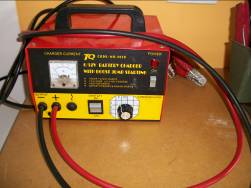 Potential Hazards: Electrical hazard with the potential to cause harm through exposure to electricity, fire and explosion, and slips, trips and falls.	Potential Hazards: Electrical hazard with the potential to cause harm through exposure to electricity, fire and explosion, and slips, trips and falls.	Potential Hazards: Electrical hazard with the potential to cause harm through exposure to electricity, fire and explosion, and slips, trips and falls.	Potential Hazards: Electrical hazard with the potential to cause harm through exposure to electricity, fire and explosion, and slips, trips and falls.	Potential Hazards: Electrical hazard with the potential to cause harm through exposure to electricity, fire and explosion, and slips, trips and falls.	Potential Hazards: Electrical hazard with the potential to cause harm through exposure to electricity, fire and explosion, and slips, trips and falls.	Personal Protective Equipment (PPE) Required (Check the box for required PPE):Personal Protective Equipment (PPE) Required (Check the box for required PPE):Personal Protective Equipment (PPE) Required (Check the box for required PPE):Personal Protective Equipment (PPE) Required (Check the box for required PPE):Personal Protective Equipment (PPE) Required (Check the box for required PPE):Personal Protective Equipment (PPE) Required (Check the box for required PPE):Personal Protective Equipment (PPE) Required (Check the box for required PPE):Personal Protective Equipment (PPE) Required (Check the box for required PPE):Personal Protective Equipment (PPE) Required (Check the box for required PPE):Personal Protective Equipment (PPE) Required (Check the box for required PPE):Personal Protective Equipment (PPE) Required (Check the box for required PPE):Personal Protective Equipment (PPE) Required (Check the box for required PPE):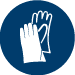 GlovesGloves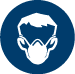 Face MasksFace Masks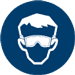 EyeProtection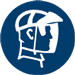 Welding MaskWelding Mask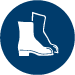 AppropriateFootwearAppropriateFootwear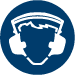 Hearing Protection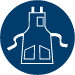 Protective ClothingProtective Clothing Safe Work Procedure Checklist: Safe Work Procedure Checklist: Safe Work Procedure Checklist: Safe Work Procedure Checklist: Safe Work Procedure Checklist: Safe Work Procedure Checklist: Safe Work Procedure Checklist: Safe Work Procedure Checklist: Safe Work Procedure Checklist: Safe Work Procedure Checklist: Safe Work Procedure Checklist: Safe Work Procedure Checklist:1. PRE-Operation/Task:Wear eye protection when working around batteries.Ensure charger is not used near ignition sources, there is good ventilation and avoid producing sparks. 2. Operation/Task:When lifting a battery, use a battery carrier or lift at opposite corners of the base.Do not attempt to charge or load-test a maintenance-free battery when the charge indicator dot is yellow or clear, or otherwise indicating insufficient electrolyte.When connecting the leads, connect the positive lead first, then the negative lead, to avoid sparks.Use appropriate adapters to connect charger leads to side terminal batteries.Always turn a battery charger off, before connecting or disconnecting the leads.Ensure the ignition switch is OFF before connecting or turning the charger ON. Sudden power surges can destroy electronic components.Disconnect the negative battery cable if the battery is to remain in the vehicle whilst charging.When turning the charger ON, slowly increase the charge rate. If gassing or spewing occurs, turn the charger OFF.3. POST-Operation/Task:Turn OFF battery charger and disconnect leads once battery is fully charged.Leave work area and equipment in a safe and clean state.1. PRE-Operation/Task:Wear eye protection when working around batteries.Ensure charger is not used near ignition sources, there is good ventilation and avoid producing sparks. 2. Operation/Task:When lifting a battery, use a battery carrier or lift at opposite corners of the base.Do not attempt to charge or load-test a maintenance-free battery when the charge indicator dot is yellow or clear, or otherwise indicating insufficient electrolyte.When connecting the leads, connect the positive lead first, then the negative lead, to avoid sparks.Use appropriate adapters to connect charger leads to side terminal batteries.Always turn a battery charger off, before connecting or disconnecting the leads.Ensure the ignition switch is OFF before connecting or turning the charger ON. Sudden power surges can destroy electronic components.Disconnect the negative battery cable if the battery is to remain in the vehicle whilst charging.When turning the charger ON, slowly increase the charge rate. If gassing or spewing occurs, turn the charger OFF.3. POST-Operation/Task:Turn OFF battery charger and disconnect leads once battery is fully charged.Leave work area and equipment in a safe and clean state.1. PRE-Operation/Task:Wear eye protection when working around batteries.Ensure charger is not used near ignition sources, there is good ventilation and avoid producing sparks. 2. Operation/Task:When lifting a battery, use a battery carrier or lift at opposite corners of the base.Do not attempt to charge or load-test a maintenance-free battery when the charge indicator dot is yellow or clear, or otherwise indicating insufficient electrolyte.When connecting the leads, connect the positive lead first, then the negative lead, to avoid sparks.Use appropriate adapters to connect charger leads to side terminal batteries.Always turn a battery charger off, before connecting or disconnecting the leads.Ensure the ignition switch is OFF before connecting or turning the charger ON. Sudden power surges can destroy electronic components.Disconnect the negative battery cable if the battery is to remain in the vehicle whilst charging.When turning the charger ON, slowly increase the charge rate. If gassing or spewing occurs, turn the charger OFF.3. POST-Operation/Task:Turn OFF battery charger and disconnect leads once battery is fully charged.Leave work area and equipment in a safe and clean state.1. PRE-Operation/Task:Wear eye protection when working around batteries.Ensure charger is not used near ignition sources, there is good ventilation and avoid producing sparks. 2. Operation/Task:When lifting a battery, use a battery carrier or lift at opposite corners of the base.Do not attempt to charge or load-test a maintenance-free battery when the charge indicator dot is yellow or clear, or otherwise indicating insufficient electrolyte.When connecting the leads, connect the positive lead first, then the negative lead, to avoid sparks.Use appropriate adapters to connect charger leads to side terminal batteries.Always turn a battery charger off, before connecting or disconnecting the leads.Ensure the ignition switch is OFF before connecting or turning the charger ON. Sudden power surges can destroy electronic components.Disconnect the negative battery cable if the battery is to remain in the vehicle whilst charging.When turning the charger ON, slowly increase the charge rate. If gassing or spewing occurs, turn the charger OFF.3. POST-Operation/Task:Turn OFF battery charger and disconnect leads once battery is fully charged.Leave work area and equipment in a safe and clean state.1. PRE-Operation/Task:Wear eye protection when working around batteries.Ensure charger is not used near ignition sources, there is good ventilation and avoid producing sparks. 2. Operation/Task:When lifting a battery, use a battery carrier or lift at opposite corners of the base.Do not attempt to charge or load-test a maintenance-free battery when the charge indicator dot is yellow or clear, or otherwise indicating insufficient electrolyte.When connecting the leads, connect the positive lead first, then the negative lead, to avoid sparks.Use appropriate adapters to connect charger leads to side terminal batteries.Always turn a battery charger off, before connecting or disconnecting the leads.Ensure the ignition switch is OFF before connecting or turning the charger ON. Sudden power surges can destroy electronic components.Disconnect the negative battery cable if the battery is to remain in the vehicle whilst charging.When turning the charger ON, slowly increase the charge rate. If gassing or spewing occurs, turn the charger OFF.3. POST-Operation/Task:Turn OFF battery charger and disconnect leads once battery is fully charged.Leave work area and equipment in a safe and clean state.1. PRE-Operation/Task:Wear eye protection when working around batteries.Ensure charger is not used near ignition sources, there is good ventilation and avoid producing sparks. 2. Operation/Task:When lifting a battery, use a battery carrier or lift at opposite corners of the base.Do not attempt to charge or load-test a maintenance-free battery when the charge indicator dot is yellow or clear, or otherwise indicating insufficient electrolyte.When connecting the leads, connect the positive lead first, then the negative lead, to avoid sparks.Use appropriate adapters to connect charger leads to side terminal batteries.Always turn a battery charger off, before connecting or disconnecting the leads.Ensure the ignition switch is OFF before connecting or turning the charger ON. Sudden power surges can destroy electronic components.Disconnect the negative battery cable if the battery is to remain in the vehicle whilst charging.When turning the charger ON, slowly increase the charge rate. If gassing or spewing occurs, turn the charger OFF.3. POST-Operation/Task:Turn OFF battery charger and disconnect leads once battery is fully charged.Leave work area and equipment in a safe and clean state.1. PRE-Operation/Task:Wear eye protection when working around batteries.Ensure charger is not used near ignition sources, there is good ventilation and avoid producing sparks. 2. Operation/Task:When lifting a battery, use a battery carrier or lift at opposite corners of the base.Do not attempt to charge or load-test a maintenance-free battery when the charge indicator dot is yellow or clear, or otherwise indicating insufficient electrolyte.When connecting the leads, connect the positive lead first, then the negative lead, to avoid sparks.Use appropriate adapters to connect charger leads to side terminal batteries.Always turn a battery charger off, before connecting or disconnecting the leads.Ensure the ignition switch is OFF before connecting or turning the charger ON. Sudden power surges can destroy electronic components.Disconnect the negative battery cable if the battery is to remain in the vehicle whilst charging.When turning the charger ON, slowly increase the charge rate. If gassing or spewing occurs, turn the charger OFF.3. POST-Operation/Task:Turn OFF battery charger and disconnect leads once battery is fully charged.Leave work area and equipment in a safe and clean state.1. PRE-Operation/Task:Wear eye protection when working around batteries.Ensure charger is not used near ignition sources, there is good ventilation and avoid producing sparks. 2. Operation/Task:When lifting a battery, use a battery carrier or lift at opposite corners of the base.Do not attempt to charge or load-test a maintenance-free battery when the charge indicator dot is yellow or clear, or otherwise indicating insufficient electrolyte.When connecting the leads, connect the positive lead first, then the negative lead, to avoid sparks.Use appropriate adapters to connect charger leads to side terminal batteries.Always turn a battery charger off, before connecting or disconnecting the leads.Ensure the ignition switch is OFF before connecting or turning the charger ON. Sudden power surges can destroy electronic components.Disconnect the negative battery cable if the battery is to remain in the vehicle whilst charging.When turning the charger ON, slowly increase the charge rate. If gassing or spewing occurs, turn the charger OFF.3. POST-Operation/Task:Turn OFF battery charger and disconnect leads once battery is fully charged.Leave work area and equipment in a safe and clean state.1. PRE-Operation/Task:Wear eye protection when working around batteries.Ensure charger is not used near ignition sources, there is good ventilation and avoid producing sparks. 2. Operation/Task:When lifting a battery, use a battery carrier or lift at opposite corners of the base.Do not attempt to charge or load-test a maintenance-free battery when the charge indicator dot is yellow or clear, or otherwise indicating insufficient electrolyte.When connecting the leads, connect the positive lead first, then the negative lead, to avoid sparks.Use appropriate adapters to connect charger leads to side terminal batteries.Always turn a battery charger off, before connecting or disconnecting the leads.Ensure the ignition switch is OFF before connecting or turning the charger ON. Sudden power surges can destroy electronic components.Disconnect the negative battery cable if the battery is to remain in the vehicle whilst charging.When turning the charger ON, slowly increase the charge rate. If gassing or spewing occurs, turn the charger OFF.3. POST-Operation/Task:Turn OFF battery charger and disconnect leads once battery is fully charged.Leave work area and equipment in a safe and clean state.1. PRE-Operation/Task:Wear eye protection when working around batteries.Ensure charger is not used near ignition sources, there is good ventilation and avoid producing sparks. 2. Operation/Task:When lifting a battery, use a battery carrier or lift at opposite corners of the base.Do not attempt to charge or load-test a maintenance-free battery when the charge indicator dot is yellow or clear, or otherwise indicating insufficient electrolyte.When connecting the leads, connect the positive lead first, then the negative lead, to avoid sparks.Use appropriate adapters to connect charger leads to side terminal batteries.Always turn a battery charger off, before connecting or disconnecting the leads.Ensure the ignition switch is OFF before connecting or turning the charger ON. Sudden power surges can destroy electronic components.Disconnect the negative battery cable if the battery is to remain in the vehicle whilst charging.When turning the charger ON, slowly increase the charge rate. If gassing or spewing occurs, turn the charger OFF.3. POST-Operation/Task:Turn OFF battery charger and disconnect leads once battery is fully charged.Leave work area and equipment in a safe and clean state.1. PRE-Operation/Task:Wear eye protection when working around batteries.Ensure charger is not used near ignition sources, there is good ventilation and avoid producing sparks. 2. Operation/Task:When lifting a battery, use a battery carrier or lift at opposite corners of the base.Do not attempt to charge or load-test a maintenance-free battery when the charge indicator dot is yellow or clear, or otherwise indicating insufficient electrolyte.When connecting the leads, connect the positive lead first, then the negative lead, to avoid sparks.Use appropriate adapters to connect charger leads to side terminal batteries.Always turn a battery charger off, before connecting or disconnecting the leads.Ensure the ignition switch is OFF before connecting or turning the charger ON. Sudden power surges can destroy electronic components.Disconnect the negative battery cable if the battery is to remain in the vehicle whilst charging.When turning the charger ON, slowly increase the charge rate. If gassing or spewing occurs, turn the charger OFF.3. POST-Operation/Task:Turn OFF battery charger and disconnect leads once battery is fully charged.Leave work area and equipment in a safe and clean state.1. PRE-Operation/Task:Wear eye protection when working around batteries.Ensure charger is not used near ignition sources, there is good ventilation and avoid producing sparks. 2. Operation/Task:When lifting a battery, use a battery carrier or lift at opposite corners of the base.Do not attempt to charge or load-test a maintenance-free battery when the charge indicator dot is yellow or clear, or otherwise indicating insufficient electrolyte.When connecting the leads, connect the positive lead first, then the negative lead, to avoid sparks.Use appropriate adapters to connect charger leads to side terminal batteries.Always turn a battery charger off, before connecting or disconnecting the leads.Ensure the ignition switch is OFF before connecting or turning the charger ON. Sudden power surges can destroy electronic components.Disconnect the negative battery cable if the battery is to remain in the vehicle whilst charging.When turning the charger ON, slowly increase the charge rate. If gassing or spewing occurs, turn the charger OFF.3. POST-Operation/Task:Turn OFF battery charger and disconnect leads once battery is fully charged.Leave work area and equipment in a safe and clean state.Competent Person(s): (The following persons are authorised to operate, supervise and test students on the equipment/process).Competent Person(s): (The following persons are authorised to operate, supervise and test students on the equipment/process).Competent Person(s): (The following persons are authorised to operate, supervise and test students on the equipment/process).Competent Person(s): (The following persons are authorised to operate, supervise and test students on the equipment/process).Competent Person(s): (The following persons are authorised to operate, supervise and test students on the equipment/process).Competent Person(s): (The following persons are authorised to operate, supervise and test students on the equipment/process).Competent Person(s): (The following persons are authorised to operate, supervise and test students on the equipment/process).Competent Person(s): (The following persons are authorised to operate, supervise and test students on the equipment/process).Competent Person(s): (The following persons are authorised to operate, supervise and test students on the equipment/process).Competent Person(s): (The following persons are authorised to operate, supervise and test students on the equipment/process).Competent Person(s): (The following persons are authorised to operate, supervise and test students on the equipment/process).Name:Title:Title:Title:Title:Title:Title:Title:Contact Details:Contact Details:Contact Details: